РОССИЙСКАЯ КИНОЛОГИЧЕСКАЯ ФЕДЕРАЦИЯРОССИЙСКАЯ ФЕДЕРАЦИЯ СЛУЖЕБНОГО СОБАКОВОДСТВАСАМАРСКИЙ ОБЛАСТНОЙ КЛУБ СОБАКОВОДСТВА «ОЛИМП»ПОД ЭГИДОЙ НКП «СИБА»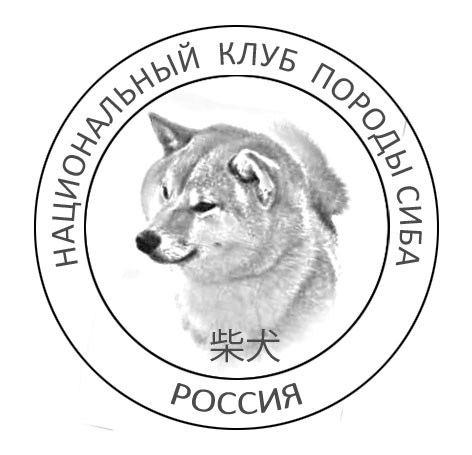 К А Т А Л О ГМОНОПОРОДНОЙ ВЫСТАВКИ РАНГА ПКСИБА«ВЕРНЫЕ ДРУЗЬЯ – 2019»СУДЬЯ:  МАТВЕЕВА Е.Организатор выставки:  Самарский областной клуб собаководства «ОЛИМП»Тел.  СОК «ОЛИМП»  (846)   264-92-70, 341-76-24;8-903-300-40-15;                          8-901-803-36-24.Время работы клуба: Вт., Чт.; Пт. - с 15 до 19 часов.моб/тел.: 8-903-300-40-15.г. Самара, ул. Физкультурная, 101, здание Лёгкоатлетического манежа.ОРГКОМИТЕТ ВЫСТАВКИ:Председатель: Григоренко В.И. Сиротина Е Администрация  Самарского ОКС «ОЛИМП» благодарит всех, кто принял участие в организации выставки.МЕСТО ПРОВЕДЕНИЯ: г. Самара, ул. Физкультурная, 101, здание Лёгкоатлетического манежа.                                    г. САМАРА20 АПРЕЛЯ 2019 годаГенеральный спонсор выставки: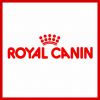 спонсор выставки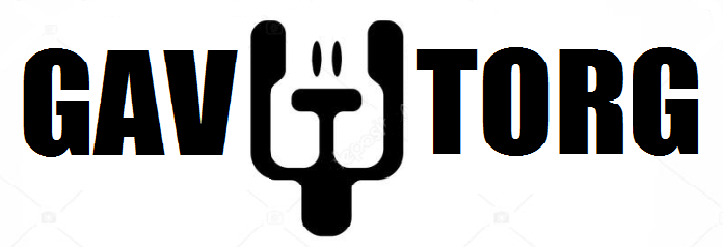 ДОРОГИЕ ДРУЗЬЯ!                                                                                                                                                                                                                                                                                                           Мы рады приветствовать Вас на монопородной выставке собак породыСИБА и надеемся, что эта выставка станет настоящим праздником для Вас ваших питомцев, а мы в свою очередь приложим все силы, чтобы вы приходили к нам снова и снова.Средь поражений и побед, средь шума, гама, суетыМы соберемся в тесный кругВедь я твой друг, а ты мой друг, четвероногий друг.Какая разница -  кто ты? Какая разница – кто я.Уже не первый год мы вместе и крепче дружбы не найти.Победе радуемся вместе, а проиграем, не грустим.Ведь есть у нас, то, что дороже всех поражений и побед надёжный друг, который может дать лапу в трудный нам момент.Выражаем огромную благодарность госпоже МАТВЕЕВОЙ Е., согласившейся провести экспертизу собак на нашей выставке.Самарский ОКС «ОЛИМП»Выставка СИБА ранга ПК г. СамараМесто проведения: Россия, Самара,                ул. Физкультурная, 101Расписание / Schedule20.04.2019Кобели / MalesКласс Бэби / Baby ClassКласс Щенков / Puppy ClassКласс Юниоров / Junior ClassКласс Промежуточный / Intermediate ClassКласс Открытый / Open ClassКласс Победителей / Winner ClassКласс Чемпионов / Champion ClassСуки / FemalesКласс Бэби / Baby ClassКласс Щенков / Puppy ClassКласс Юниоров / Junior ClassКласс Промежуточный / Intermediate ClassКласс Открытый / Open ClassКласс Победителей / Winner ClassКласс Чемпионов НКП / Champion NCB ClassКласс Ветеранов / Veteran Class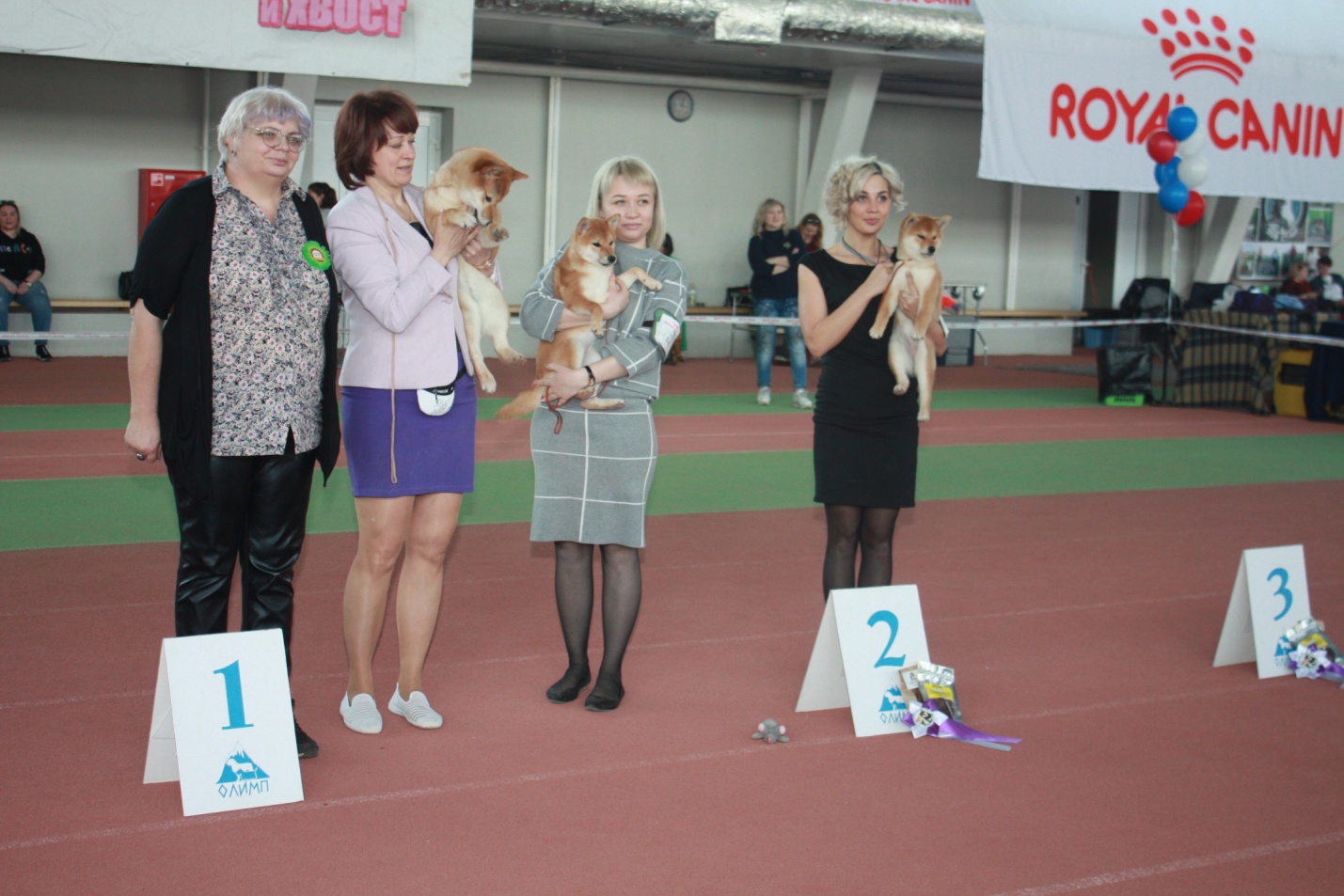   РАССТАНОВКА НА  ЛУЧШУЮ СУК  БЕБИ1) № 13 Титулы: CW    2) № 14   3) № 12 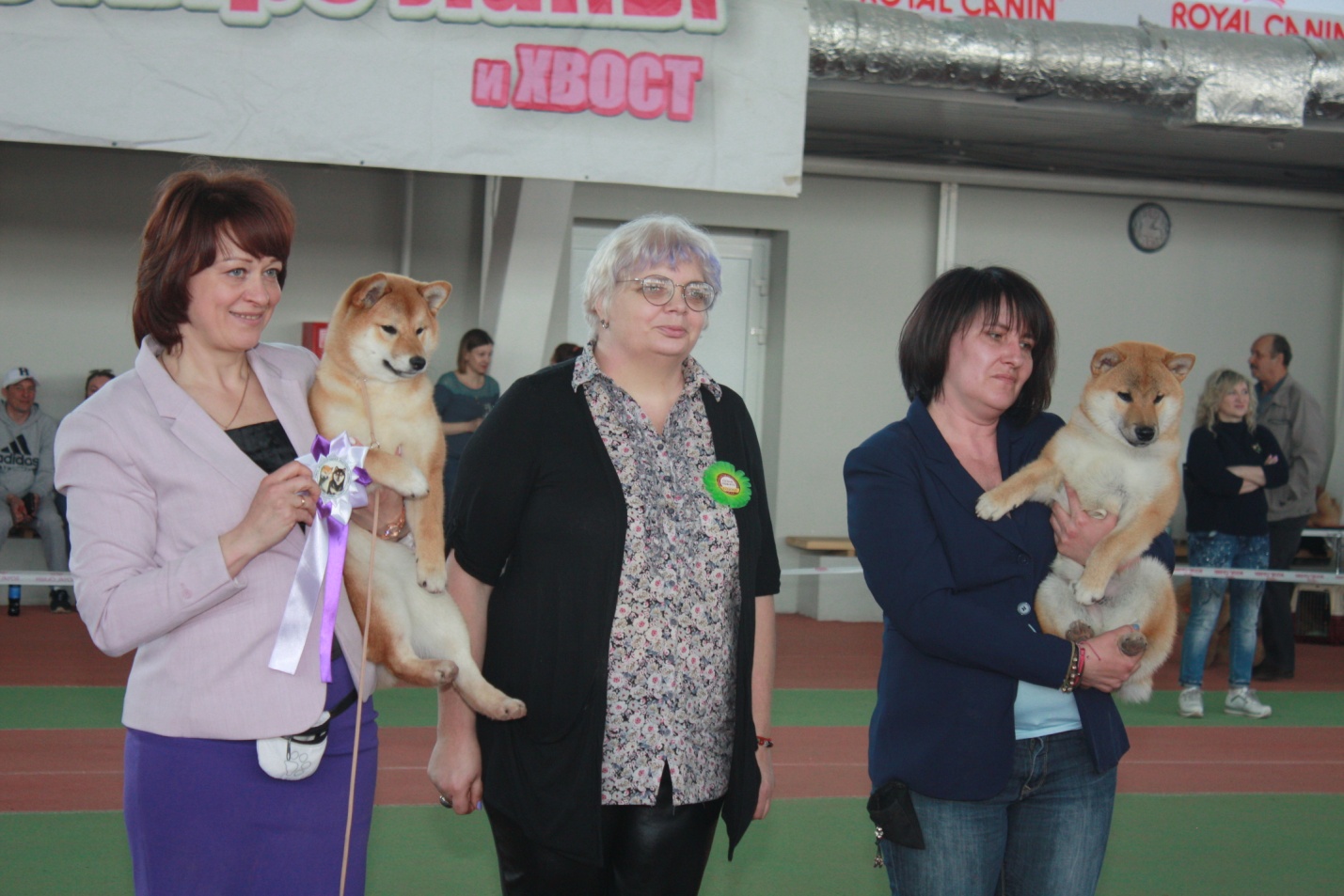 РАССТАНОВКА НА  ЛУЧШЕГО БЕБИ1) № 13 BEST ВABY / ЛБ            2) № 1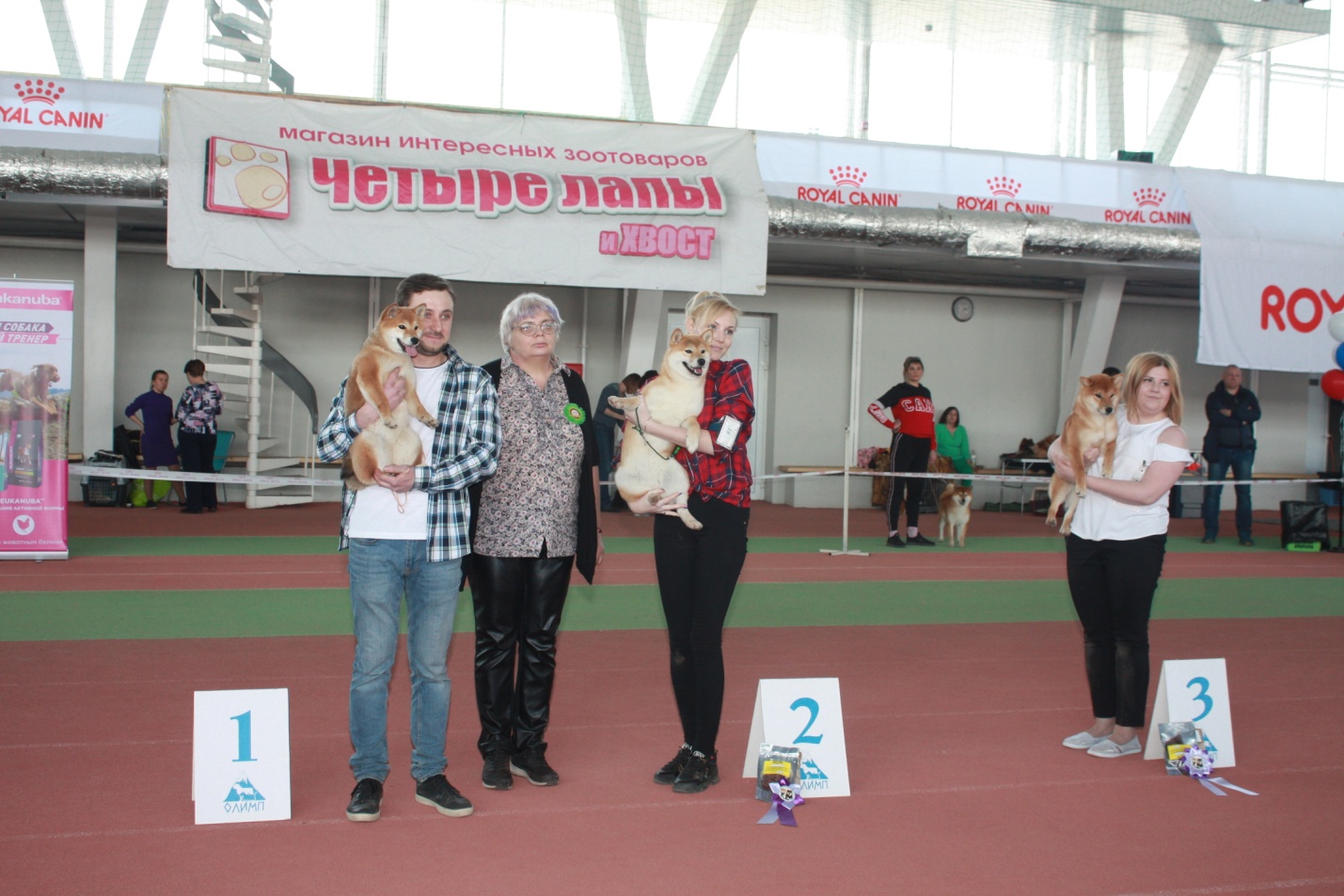 РАССТАНОВКА НА  ЛУЧШУЮ  СУК  ЩЕНКА1) № 17  - Титулы: CW    2) № 16   3) № 15 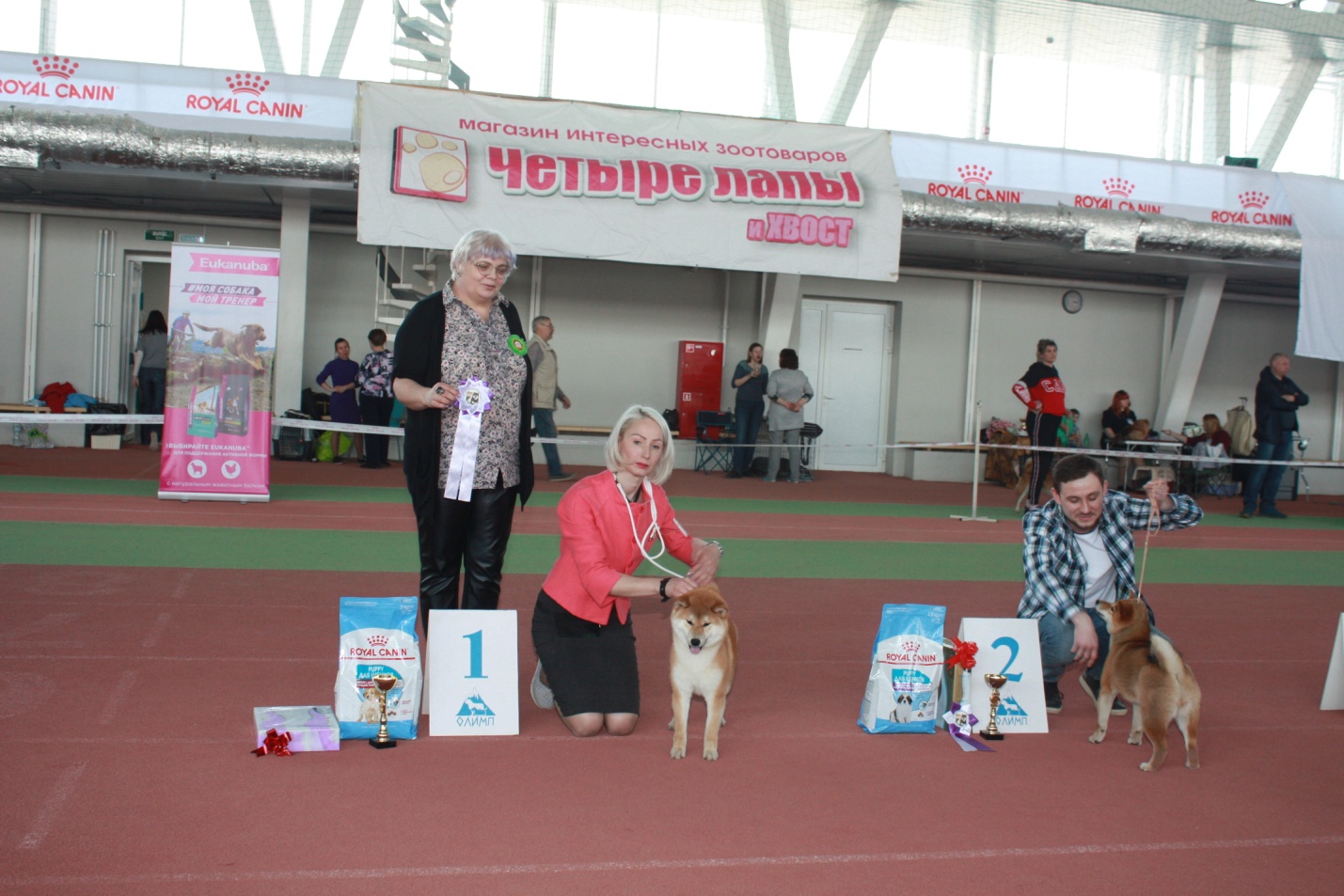 РАССТАНОВКА НА  ЛУЧШЕГО ЩЕНКА1) № 3 Титулы: BEST PUPPY / ЛЩ          2) № 17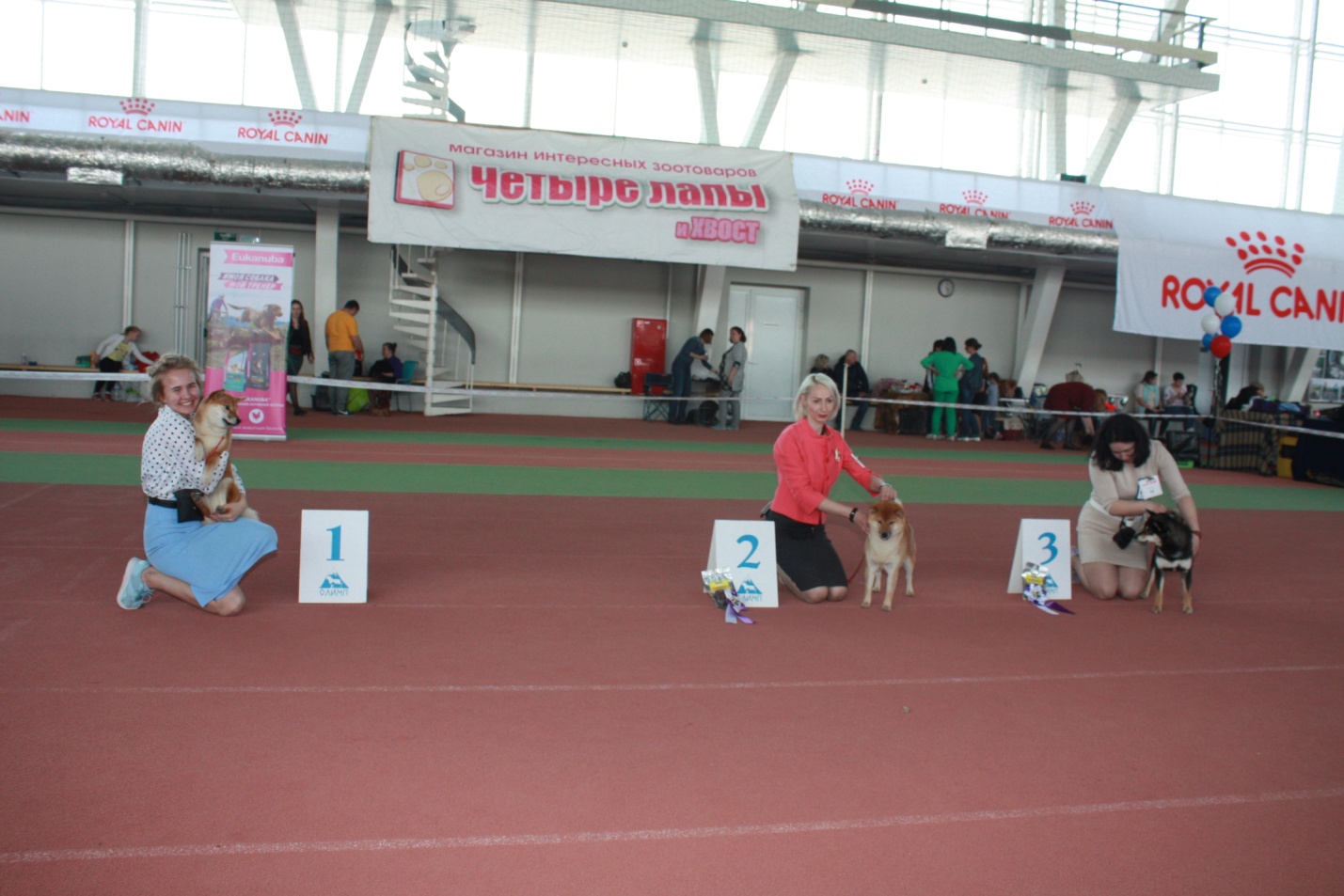 РАССТАНОВКА НА  ЛУЧШУЮ  СУК  ЮНИОРА 1) № 19 CW, ЮПК, BEST JUNIOR / ЛЮ 2)№ 18 Оценка: Титулы: ЮСС / JCC,  3) № 20 отл. 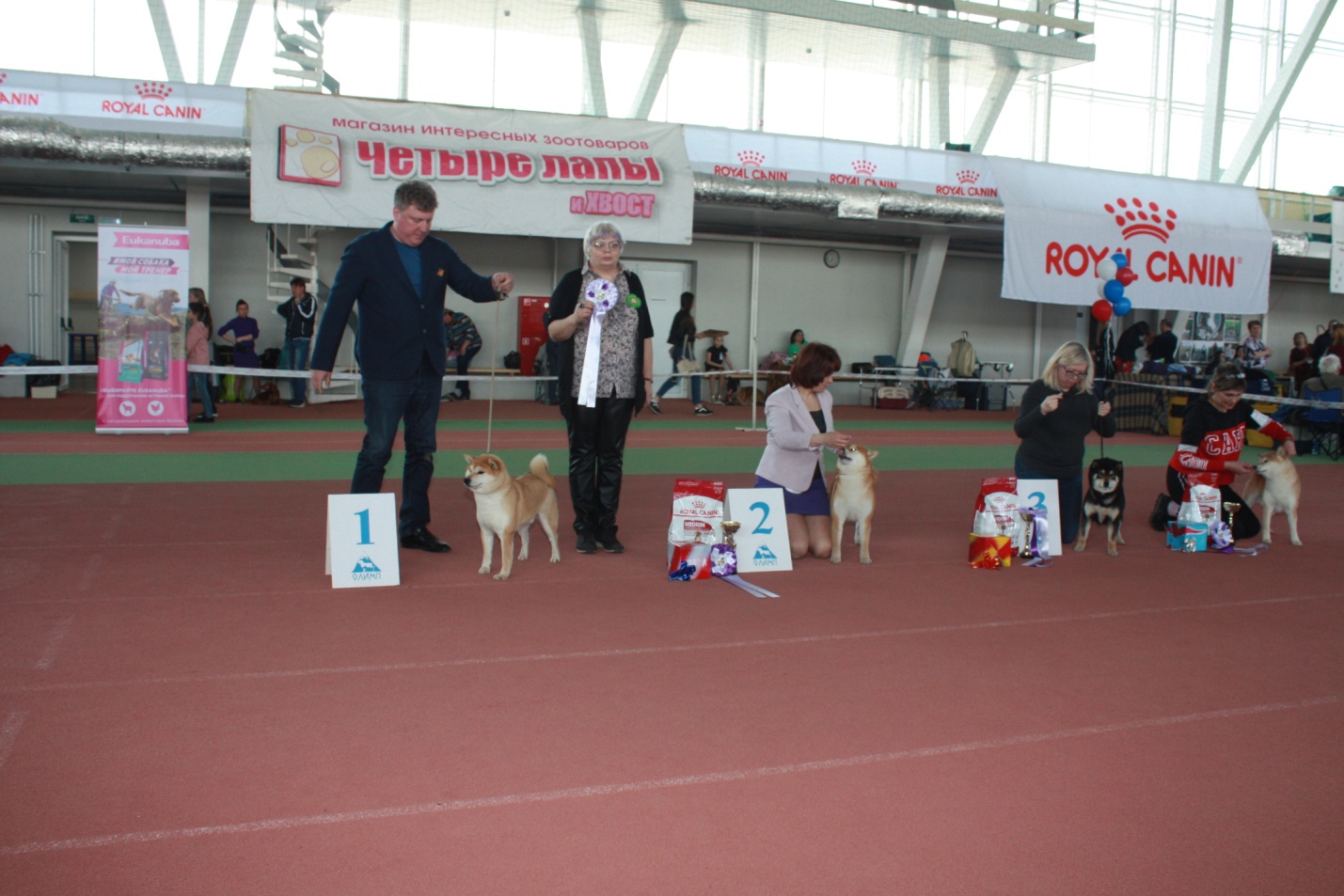 РАССТАНОВКА НА  ЛУЧШЕГО  КОБЕЛЯ 1) № 9 CW, ПК, ЛК, BOB/ЛПП 2)  № 8 КЧК,  3) № 11 КЧК, 4) № 5 КЧК,РАССТАНОВКА НА  ЛУЧШУЮ  СУКУ 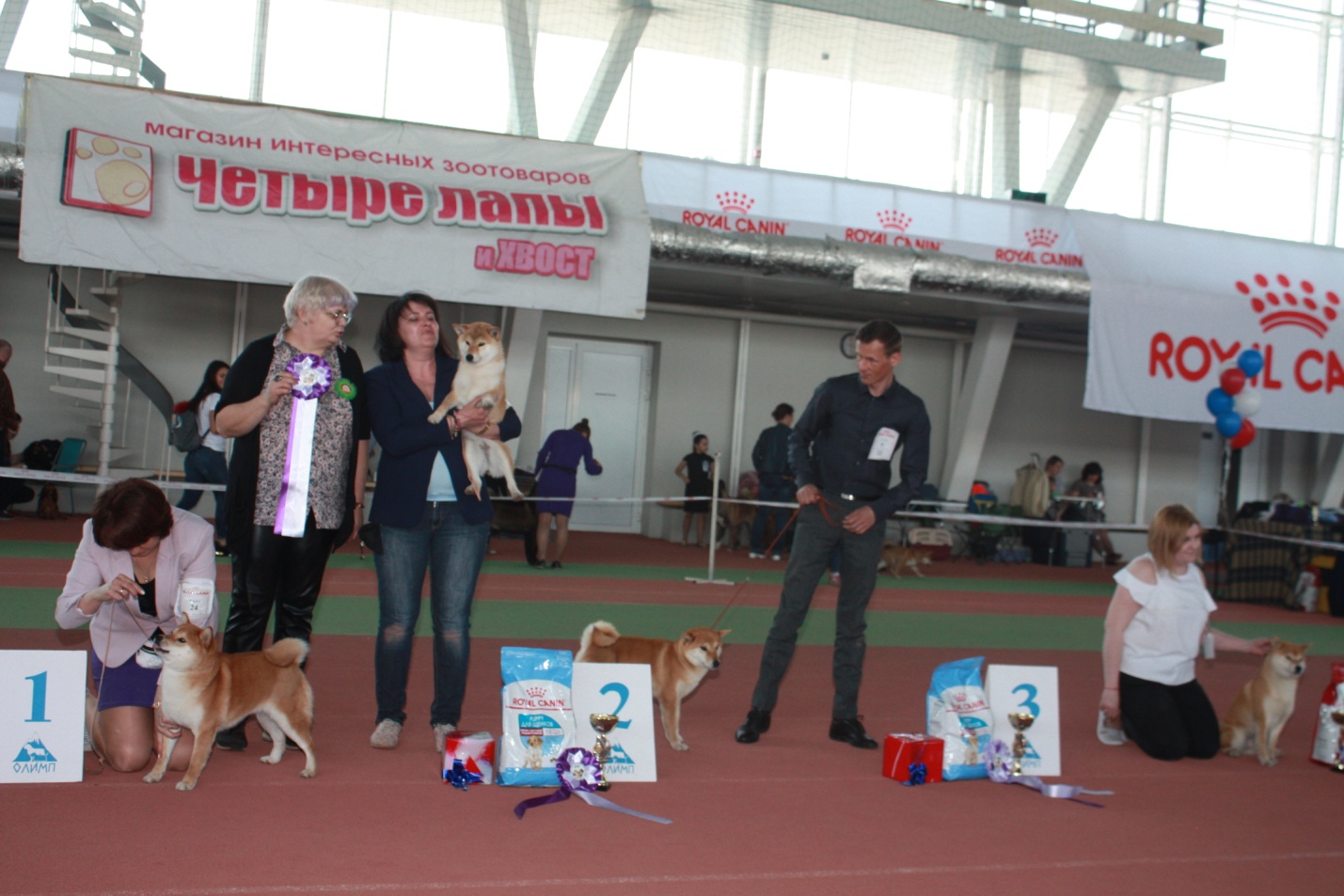 № 24 ПК, ЛС,BOS/ЛПпп, 2) № 21 КЧК, 3) № 22 КЧК, 4) № 23 КЧК,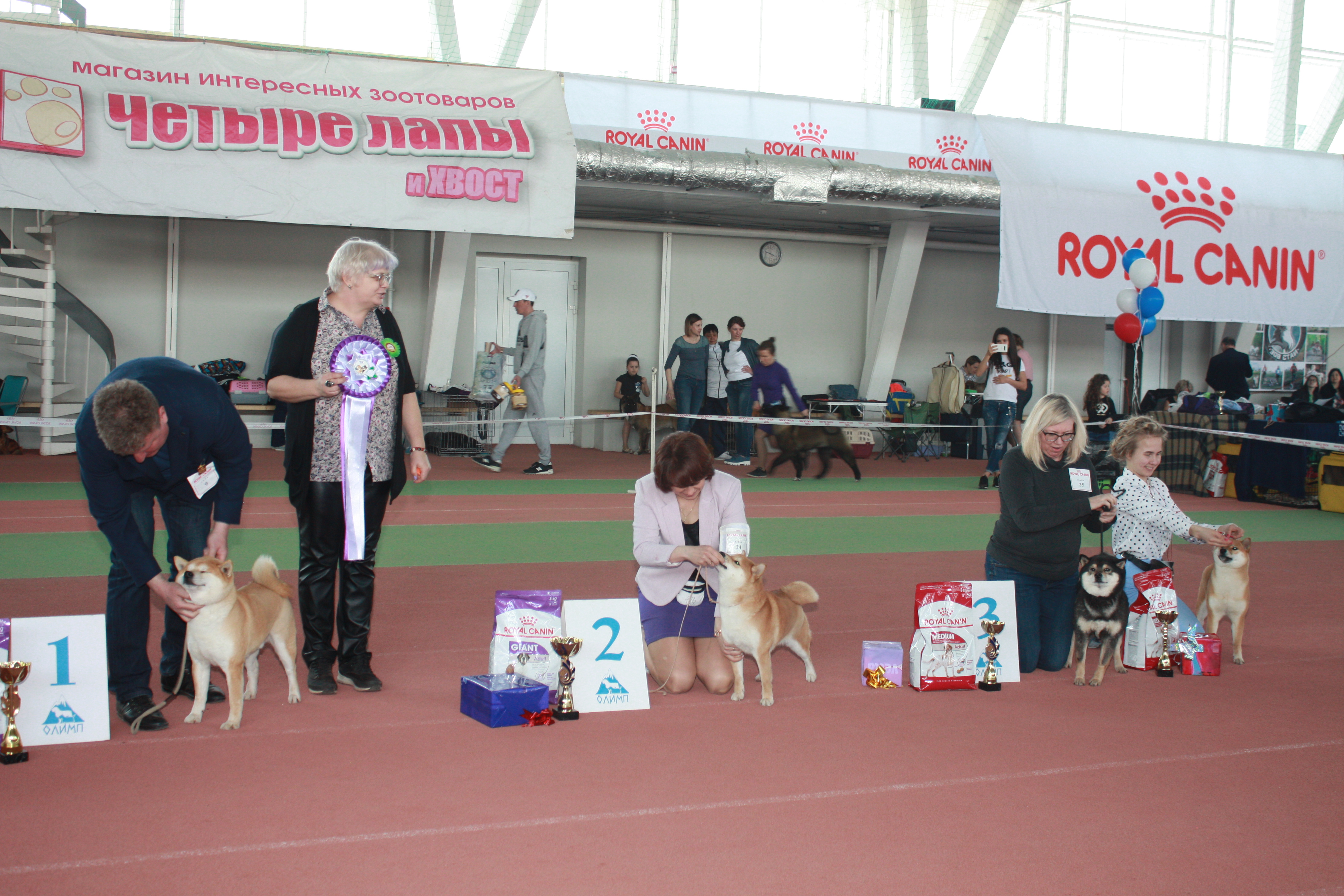 СРАВНЕНИЕ НА ЛПП  № 9 ПК, ЛК, BOB/ЛПП, № 24 ПК, ЛС,BOS/ЛПпп, № 25 ВКЧК, № 19 JUNIOR / ЛЮРИНГ 2 / RING 2РИНГ 2 / RING 2Матвеева Елена Александровна / Elena MatveevaМатвеева Елена Александровна / Elena Matveeva  14:40Сиба / Shiba (25) (Япония / Japan)Породы по группам FCIПороды по группам FCIПороды по группам FCI№ породыПородаСудьяНомера по каталогуКол-во участников5 Группа FCI. Шпицы и примитивные типы собак / Group 5. Spitz and primitive types5 Группа FCI. Шпицы и примитивные типы собак / Group 5. Spitz and primitive types5 Группа FCI. Шпицы и примитивные типы собак / Group 5. Spitz and primitive types257Сиба / ShibaМатвеева Елена Александровна / Elena Matveeva1-25255 ГРУППА FCI. ШПИЦЫ И ПРИМИТИВНЫЕ ТИПЫ СОБАК / GROUP 5. SPITZ AND PRIMITIVE TYPESСИБАSHIBA (FCI 257, Япония / Japan) Судья Матвеева Елена Александровна / Judge Elena Matveeva (номера 1-25, количество 25), 20.04.2019, Ринг 2, 14:40001TRIUMF SIBIRI GORRO FUDOРКФ 5486107, NLA 331, д.р. 21.10.2018, redTRIUMF SIBIRI BAYT AKIO x ТРИУМФ СИБИРИ АКЕМИ ХОШИ, зав. Usoltseva N. вл. Rogozhkina E., Россия / Russia, Самарская обл, Ставропольский р-н, Тимофеевка с, Оценка: Оч. персп. Титулы: CW002ХАТСУШИБА ЕЙДЖИ ГИЕМЕТРИКА, SVC 348, д.р. 26.12.2018, рыжийFUKUSHOUMARU GO SAPPORO KAGASOU x ТЭРРА АСТРЕЯ ДАЙМУСУМЭ КАТСУ ХАТСУШИБА, зав. Бабанина Е.вл. Бабанина Е., Россия / Russia, Самарская обл, Самара, Оценка: Оч. персп.003ЛИНИЯ ПОБЕДИТЕЛЯ АЙКОМЕТРИКА, CII 306, д.р. 03.10.2018, рыжийCOPPERDOTS FUKU NO KAMI NO HANDZIMEMASITE x SIBIRSKAYA OHOTA AKI GO YOU, зав. Косолапова Н.А.вл. Фридланд К.Л., Россия / Russia, Самарская обл, Самара, Оценка: Оч. персп. Титулы: CW, BEST PUPPY / ЛЩ004ФУДЗИСАН ХИГАШИКАЗЕМЕТРИКА, RBW 3846, д.р. 25.06.2018, redSHOUTA GO RYUUHOU YAMAGAMI x FUDZISAN NANAMI, зав. Yu. A. Tarkhanova  вл. Крылова И., Россия / Russia, Саратовская обл, СаратовОценка: ОЧ.ХОР005UN KABI DZEI CRIMEAN KHANRKF 5001462, GRX 1888, д.р. 10.05.2017, redCOPPERDOTS FUKU NO KAMI NO HANDZIMEMASITE x RIKKI-TIKKI CRIMEAN KHAN, зав. Natalia Karadzhova вл. Irina Kateeva, Россия / Russia, Ульяновская обл, Тереньгульский р-н, Подкуровка с, Оценка: ОТЛ Титулы: CW, КЧК006SAMARASUN ARASHI RENZORKF 3747030, OLI 2406, д.р. 28.08.2013, blak-tanKUROMUSASHI GO SHUN'YOU KENSHA x AKINA GO YOU DJENIMA, зав. Brazhnikov M.A.  вл. Maknov . I, Россия / Russia, Самарская обл, Самара, Оценка: ОТЛ007SHU-SHAOLIN RENZORKF 4794246, SHU 145, д.р. 29.01.2017, redKAZAKOCHI NO WAKAMIYA GO YOKOHAMA x SHU-SHAOLIN ZHIVANSHI, зав. Shuvalova  вл. Tomina Yu., Россия / Russia, СамараОценка: ОТЛ Титулы: СС008ZEST FOR LIFE INCIPITA VITARKF 5002063, CHIP 968000010619976, д.р. 04.01.2017, redCHIZUMA INCIPITA VITA x VATASI ALSITE DES, зав. Pavlovska S.вл. Irina Kateeva, Россия / Russia, Ульяновская обл, Тереньгульский р-н, Подкуровка с, Оценка: ОТЛ Титулы: CW, КЧК009SAMARA SUN VAKIРКФ 4203484, OLI 3113, д.р. 13.02.2015, рыжRYUUHOS GO SNUN'YOU KENS x AKINA GO YOU DJENIMA, зав. Brazhnikov M.  вл. Brazhnikov M., Россия / Russia, Самарская обл, СамараОценка: ОТЛ Титулы: CW, ПК, ЛК, BOB/ЛПП010CH.RUSSAMARASUN FUKURA ICHIRKF 4597010, OLI 3771, д.р. 29.07.2016, black & tanSHUUFUU NO GYOKUUN GO YASHUU KURAMOTOSOU x SAMARASUN TAMA, зав. Brazhnikov M.A. вл. Gluschenko O.O., Россия / Russia, Самара, Оценка: ОТЛ Титулы: СС011CH.RUSSAMARASUN YOUРКФ 4402798, OLI 3315, д.р. 27.07.2015, ч-пRYUUHOU GO SNUN YOU KENSHA x SAMARASUN Z AKEMI, зав. Бражников вл. Бражников, Россия / Russia, Самарская обл, Самара, Оценка: ОТЛ Титулы: CW, КЧК012КАЙСЭМЕТРИКА, LFA 2467, д.р. 10.01.2019, рыжHAKONE IDZU YAMOTO HARI x УРАЙ КИЦУНЕ БИГИ, зав. Тихонова Р.вл. Кичаева Н., Россия / Russia, Самарская обл, СамараОценка: Оч. персп.013КИМИКО САЧИО ХАРИЗМА МЕГА СТАРМЕТРИКА, IML 1473, д.р. 07.11.2018, рыжийUN KABI DZEI CRIMEAN KHAN x FAITER ZIYA DAYKITI HONO, зав. Катеева И. вл. Катеева И., Россия / Russia, Ульяновская обл, Тереньгульский р-н, Подкуровка с, Оценка: Оч. персп. Титулы: CW, BEST ВABY / ЛБ014ХАТСУШИБА ЕЙ- АЙЯ ХИМЕМЕТРИКА, SVC 351, д.р. 26.12.2018, рыжийFUKUSHOUMARU GO SAPPORO KAGASOU x ТЭРРА АСТРЕЯ ДАЙМУСУМЭ КАТСУ ХАТСУШИБА, зав. Бабанина Е.вл. Корчагина О., Россия / Russia, Самарская обл, СамараОценка: Оч. персп.015ДЭЛЕН СОЛАР АСИТЕ ГО ХАТСУШИБАМЕТРИКА, KLH 706, д.р. 13.10.2018, рыжийKUROMITSU NO MUSASHI GO HOKKAI KUROMITSUSOU x BYAKUREN NO YUUKA GO KANETOSOU, зав. Дмитриева Е.вл. Бабанина Е., 443087, Россия / Russia, Самарская обл, Самара, Оценка: Оч. персп.016КИМИКО САЧИО РИКА ФОР ВОРД ГЛОРИМЕТРИКА, IML 1476, д.р. 29.08.2018, рыжийUN KABI DZEI CRIMEAN KHAN x RUNNER STAR MICHIKO KIMIKO SACHIO, зав. Катеева И. вл. Моторина К., Россия, Сам. обл,НовокуйбышевскОценка: Оч. персп.017УРУКА ИЗ ИМПЕРИИ ФАВОРИТОВМЕТРИКА, LFA 2351, д.р. 04.10.2018, рыж.HAKONE IDZU YAMOTO HARI x КИРЕЙ КАЗОКУ ХИМЭ, зав. Артакова Н.вл. Карпушкин А., Россия / RussiaОценка: Оч. персп. Титулы: CW018JUTUSH JASAMAN AKAMATSU DLYA INARI OKAMIРКФ 53116335, XAS 173, д.р. 30.06.2018, redMEISHUU NO MASATORA GO SEIRYUU x HANDZIMEMESITE EMIKO, зав. Novikova E. вл. Sadovnikova N.A., Россия / Russia, Сам. обл, Самара, Оценка: ОТЛ Титулы: ЮСС / JCC019АШАЛАН АГАСС ПАЛЛАДАРКФ 5388240, ОСА 624, д.р. 30.06.2018, рыжийHANDZIMEMESITE EBISABUROU x SHOU NADEZHDY VALENCIA, зав. Агапова С И С. вл. Плющева Т., Россия, Саратовская обл, ЭнгельсОценка: ОТЛ Титулы: CW, ЮПК, BEST JUNIOR / ЛЮ020САМАРАСАМ З'АМАМЕТРИКА, OLI 4544, д.р. 10.04.2018, ч/пSAMARASUN Z'AKIRA x SAMARASUN YOSHI, зав. Бражникова М.вл. Томина Ю., Россия / Russia, Самарская обл, СамараОценка: ОТЛ021ASAGIRI UMARE AIYANARKF 5210168, BKU 11112, д.р. 19.01.2018, redHANDZIMEMESITE SUZUMU x AKATSUKI FUDZEY TAKAMUSUME, зав. Plakunova T.Yu. вл. Soldatova T.V., Россия / Russia, Самарская обл, Ставропольский р-н, Подстепки с, Оценка: ОТЛ Титулы: CW, КЧК022SAMARASUN P'ARITTORKF 5046637, OLI 4232, д.р. 29.08.2017, redRYUUHOU GO SHUN'YOU KENSHA x SNEZHNYI ANGEL ZHUANNA, зав. Brazhnikov M.A. вл. Maxov I., 443000, Россия / Russia, Самарская обл, Волжский р-н, Власть Труда п, Оценка: ОТЛ Титулы: CW, КЧК023HATSUSHIBA BIESHIMI MASARURKF 5044842, SVC 145, д.р. 15.06.2017, redMEISHUU NO MASATORA GO SEIRYUU HASHIMOTOSOU x DELEN SALAR PAMELA, зав. Babanina E.Yu.вл. Babanina E.Yu., Россия / Russia, Самарская обл, Самара, Оценка: ОТЛ Титулы: CW, КЧК024CH.CLUBFAITER ZIYA DAYKITI HONORKF 4790162, LLC 237, д.р. 17.12.2016, redCHIYO CRIMEAN KHAN x FAITER BEVERLY-HILLS, зав. Elena Antonovaвл. Irina Kateeva, Россия / Russia, Ульяновская обл, Тереньгульский р-н, Подкуровка с, Оценка: ОТЛ Титулы: CW, ПК, ЛС, BOS/ЛПпп025AKINA GO YOU DJENIMARKF 2815133, CHIP 804098100020616, д.р. 08.04.2010, black & tanITOOSHI-GO SHUN'YOU KENSHA x ASO NO AKIHO GO TAKAYUUSOU, зав. Polishuk вл. Brazhnikov M., Россия / Russia, Самарская обл, СамараОценка: ОТЛ Титулы: CW, ВКЧК